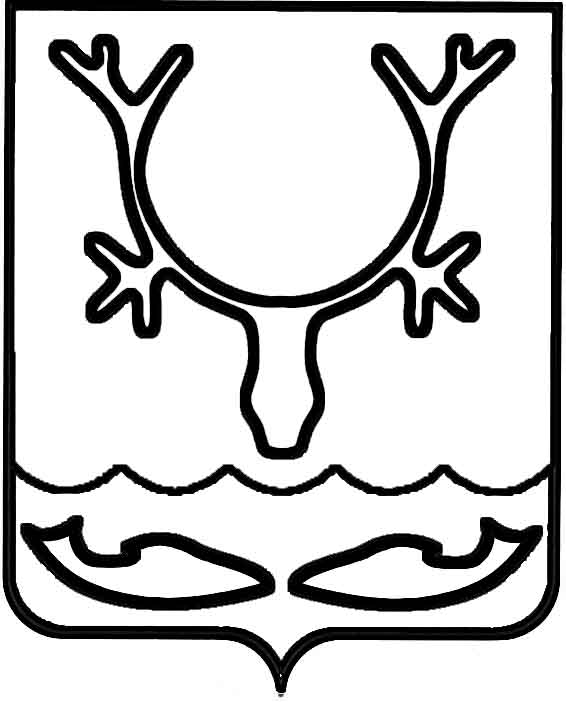 Администрация муниципального образования
"Городской округ "Город Нарьян-Мар"ПОСТАНОВЛЕНИЕРуководствуясь Бюджетным кодексом Российской Федерации, постановлением Администрации МО "Городской округ "Город Нарьян-Мар" от 10.07.2018 № 453 
"Об утверждении порядка разработки, реализации и оценки эффективности муниципальных программ МО "Городской округ "Город Нарьян-Мар", постановлением Администрации МО "Городской округ "Город Нарьян-Мар" 
от 23.08.2019 № 813 "Об утверждении Перечня муниципальных программ муниципального образования "Городской округ "Город Нарьян-Мар" на 2020 год 
и на плановый период 2021 и 2022 годов", в целях приведения муниципальной программы муниципального образования "Городской округ "Город Нарьян-Мар" "Совершенствование и развитие муниципального управления в муниципальном образовании "Городской округ "Город Нарьян-Мар" в соответствие с решением Совета городского округа "Город Нарьян-Мар" от 12.12.2019 № 35-р "О бюджете МО "Городской округ "Город Нарьян-Мар" на 2020 год и на плановый период 
2021 и 2022 годов", решением Совета городского округа "Город Нарьян-Мар" 
от 27.02.2020 № 61-р "О внесении изменений в решение "О бюджете МО "Городской округ "Город Нарьян-Мар" на 2020 год и на плановый период 2021 и 2022 годов" Администрация муниципального образования "Городской округ "Город Нарьян-Мар"П О С Т А Н О В Л Я Е Т:Внести в постановление Администрации МО "Городской округ "Город Нарьян-Мар" от 31.08.2018 № 588 "Об утверждении муниципальной программы муниципального образования "Городской округ "Город Нарьян-Мар" "Совершенствование и развитие муниципального управления в муниципальном образовании "Городской округ "Город Нарьян-Мар" (далее – Программа) изменения согласно Приложению к настоящему постановлению.Настоящее постановление вступает в силу со дня его подписания 
и подлежит официальному опубликованию.Приложениек постановлению Администрациимуниципального образования"Городской округ "Город Нарьян-Мар"от 17.03.2020 № 205ИЗМЕНЕНИЯ В МУНИЦИПАЛЬНУЮ ПРОГРАММУМУНИЦИПАЛЬНОГО ОБРАЗОВАНИЯ"ГОРОДСКОЙ ОКРУГ "ГОРОД НАРЬЯН-МАР""СОВЕРШЕНСТВОВАНИЕ И РАЗВИТИЕ МУНИЦИПАЛЬНОГО УПРАВЛЕНИЯ В МУНИЦИПАЛЬНОМ ОБРАЗОВАНИИ"ГОРОДСКОЙ ОКРУГ "ГОРОД НАРЬЯН-МАР"Строки "Ответственный исполнитель муниципальной программы", "Соисполнители муниципальной программы", "Объемы и источники финансирования муниципальной программы" паспорта Программы изложить в следующей редакции:"".Строки "Соисполнители муниципальной программы", "Объемы 
и источники финансирования подпрограммы" паспорта подпрограммы 1 "Осуществление деятельности Администрации МО "Городской округ "Город 
Нарьян-Мар" в рамках собственных и переданных государственных полномочий" раздела Х "Подпрограмма 1 "Осуществление деятельности Администрации МО "Городской округ "Город Нарьян-Мар" в рамках собственных и переданных государственных полномочий" изложить в следующей редакции:"".Строки "Соисполнители муниципальной программы", "Объемы 
и источники финансирования подпрограммы" паспорта подпрограммы 2 "Обеспечение деятельности Администрации МО "Городской округ "Город 
Нарьян-Мар" раздела ХI "Подпрограмма 2 "Обеспечение деятельности Администрации МО "Городской округ "Город Нарьян-Мар" (далее – 
Подпрограмма 2) изложить в следующей редакции:"".Строки "Соисполнители муниципальной программы", "Объемы 
и источники финансирования подпрограммы" паспорта подпрограммы 3 "Управление муниципальными финансами МО "Городской округ "Город Нарьян-Мар" раздела ХII "Подпрограмма 3 "Управление муниципальными финансами МО "Городской округ "Город Нарьян-Мар" изложить в следующей редакции:"".Строку "Объемы и источники финансирования подпрограммы" паспорта подпрограммы 4 "Управление и распоряжение муниципальным имуществом МО "Городской округ "Город Нарьян-Мар" раздела ХIII "Подпрограмма 4 "Управление 
и распоряжение муниципальным имуществом МО "Городской округ "Город Нарьян-Мар" изложить в следующей редакции:"".                                                                                                                            Приложение 2 к муниципальной программе муниципального образования "Городской округ "Город Нарьян-Мар" "Совершенствование и развитие муниципального управления в муниципальном образовании "Городской округ "Город Нарьян-Мар" изложить в следующей редакции:"Приложение 2к муниципальной программе муниципального образования"Городской округ "Город Нарьян-Мар""Совершенствование и развитиемуниципального управленияв муниципальном образовании"Городской округ "Город Нарьян-Мар"Ресурсное обеспечениереализации муниципальной программымуниципального образования "Городской округ "Город Нарьян-Мар""Совершенствование и развитие муниципального управленияв муниципальном образовании "Городской округ "Город Нарьян-Мар"Ответственный исполнитель: Отдел бухгалтерского учета и отчетности Администрации МО "Городской округ "Город Нарьян-Мар"".Приложение 3 к муниципальной программе муниципального образования "Городской округ "Город Нарьян-Мар" "Совершенствование и развитие муниципального управления в муниципальном образовании "Городской округ "Город Нарьян-Мар" изложить в следующей редакции:"Приложение 3к муниципальной программе муниципального образования"Городской округ "Город Нарьян-Мар""Совершенствование и развитиемуниципального управленияв муниципальном образовании"Городской округ "Город Нарьян-Мар"Перечень мероприятий муниципальной программымуниципального образования "Городской округ "Город Нарьян-Мар""Совершенствование и развитие муниципального управленияв муниципальном образовании "Городской округ "Город Нарьян-Мар"Ответственный исполнитель: Отдел бухгалтерского учета и отчетности Администрации МО "Городской округ "Город Нарьян-Мар"".17.03.2020№205О внесении изменений в постановление Администрации МО "Городской округ           "Город Нарьян-Мар" от 31.08.2018 № 588                        "Об утверждении муниципальной программы муниципального образования "Городской округ "Город Нарьян-Мар" "Совершенствование                 и развитие муниципального управления                   в муниципальном образовании "Городской округ "Город Нарьян-Мар"И.о. главы города Нарьян-Мара А.Н. БережнойОтветственный исполнитель муниципальной программыОтдел бухгалтерского учета и отчетности Администрации МО "Городской округ "Город Нарьян-Мар"Соисполнители муниципальной программы- управление организационно-информационного обеспечения Администрации МО "Городской округ "Город Нарьян-Мар";- управление жилищно-коммунального хозяйства Администрации МО "Городской округ "Город Нарьян-Мар";- управление муниципального имущества и земельных отношений Администрации МО "Городской округ "Город Нарьян-Мар";- Управление финансов Администрации МО "Городской округ "Город Нарьян-Мар";- МКУ "УГХ г. Нарьян-Мара";- управление делами Администрации МО "Городской округ "Город Нарьян-Мар";- правовое управление Администрации МО "Городской округ "Город Нарьян-Мар";- отдел по работе с общественными организациями Администрации МО "Городской округ "Город Нарьян-Мар"Объемы и источники финансирования муниципальной программыОбщий объем финансирования Программы   
1 673 741,5 тыс. руб., в том числе по годам:2019 год – 343 136,6 тыс. руб.;2020 год – 349 494,3 тыс. руб.;2021 год – 329 620,7 тыс. руб.;2022 год – 326 682,6 тыс. руб.;2023 год – 324 807,3 тыс. руб.В том числе:за счет средств бюджета Ненецкого автономного округа (далее – окружной бюджет) 
21 470,8 тыс. руб., в том числе по годам:2019 год – 4 868,0 тыс. руб.;2020 год – 4 136,7 тыс. руб.;2021 год – 4 025,3 тыс. руб.;2022 год – 4 370,4 тыс. руб.;2023 год – 4 070,4 тыс. руб.за счет средств бюджета МО "Городской округ "Город Нарьян-Мар" (далее – городской бюджет) 
1 652 270,7 тыс. руб., в том числе по годам:2019 год – 338 268,6 тыс. руб.;2020 год – 345 357,6 тыс. руб.;2021 год – 325 595,4 тыс. руб.;год – 322 312,2 тыс. руб.;год – 320 736,9 тыс. руб.Соисполнители подпрограммы- управление организационно-информационного обеспечения Администрации МО "Городской округ "Город Нарьян-Мар";- правовое управление Администрации МО "Городской округ "Город Нарьян-Мар";- МКУ "УГХ г. Нарьян-Мара";- отдел по работе с общественными организациями Администрации МО "Городской округ "Город Нарьян-Мар";- управление жилищно-коммунального хозяйства Администрации МО "Городской округ "Город Нарьян-Мар"Объемы и источники финансирования подпрограммыОбщий объем финансирования Подпрограммы 1 
778 803,7 тыс. руб., в том числе по годам:2019 год – 152 817,1 тыс. руб.;2020 год – 158 549,6 тыс. руб.;2021 год – 155 591,0 тыс. руб.;2022 год – 156 073,0 тыс. руб.;2023 год – 155 773,0 тыс. руб.В том числе:за счет средств окружного бюджета 21 470,8 тыс. руб., в том числе по годам:2019 год – 4 868,0 тыс. руб.;2020 год – 4 136,7 тыс. руб.;2021 год – 4 025,3 тыс. руб.;2022 год – 4 370,4 тыс. руб.;2023 год – 4 070,4 тыс. руб.за счет средств городского бюджета 757 332,9 тыс. руб., в том числе по годам:2019 год – 147 949,1 тыс. руб.;2020 год – 154 412,9 тыс. руб.;2021 год – 151 565,7 тыс. руб.;2022 год – 151 702,6 тыс. руб.;2023 год – 151 702,6 тыс. руб.Соисполнители подпрограммы- управление организационно-информационного обеспечения Администрации МО "Городской округ "Город Нарьян-Мар";- МКУ "УГХ г. Нарьян-Мара"Объемы и источники финансирования подпрограммыОбщий объем финансирования Подпрограммы 2 
597 772,6 тыс. руб., в том числе по годам:2019 год – 122 610,2 тыс. руб.;2020 год – 128 441,7 тыс. руб.;2021 год – 115 866,7 тыс. руб.;2022 год – 115 427,0 тыс. руб.;2023 год – 115 427,0 тыс. руб.В том числе:за счет средств городского бюджета 
597 772,6 тыс. руб., в том числе по годам:2019 год – 122 610,2 тыс. руб.;2020 год – 128 441,7 тыс. руб.;2021 год – 115 866,7 тыс. руб.;2022 год – 115 427,0 тыс. руб.;2023 год – 115 427,0 тыс. руб.Соисполнители подпрограммыОтсутствуютОбъемы и источники финансирования подпрограммыОбщий объем финансирования Подпрограммы 3 
163 196,9 тыс. руб., в том числе по годам:2019 год – 30 677,7 тыс. руб.;2020 год – 33 164,1 тыс. руб.;2021 год – 33 633,0 тыс. руб.;2022 год – 33 648,7 тыс. руб.;2023 год – 32 073,4 тыс. руб.В том числе:за счет средств городского бюджета 163 196,9 тыс. руб., в том числе по годам:2019 год – 30 677,7 тыс. руб.;2020 год – 33 164,1 тыс. руб.;2021 год – 33 633,0 тыс. руб.;2022 год – 33 648,7 тыс. руб.;2023 год – 32 073,4 тыс. руб.Объемы и источники финансирования подпрограммыОбщий объем финансирования Подпрограммы 4 
133 968,3 тыс. руб., в том числе по годам:2019 год – 37 031,6 тыс. руб.;2020 год – 29 338,9 тыс. руб.;2021 год – 24 530,0 тыс. руб.;2022 год – 21 533,9 тыс. руб.;2023 год – 21 533,9 тыс. руб.В том числе:за счет средств городского бюджета 133 968,3 тыс. руб., в том числе по годам:2019 год – 37 031,6 тыс. руб.;2020 год – 29 338,9 тыс. руб.;2021 год – 24 530,0 тыс. руб.;2022 год – 21 533,9 тыс. руб.;2023 год – 21 533,9 тыс. руб.Наименование муниципальной  программы (подпрограммы)Источник финансированияОбъем финансирования, тыс. руб.Объем финансирования, тыс. руб.Объем финансирования, тыс. руб.Объем финансирования, тыс. руб.Объем финансирования, тыс. руб.Объем финансирования, тыс. руб.Наименование муниципальной  программы (подпрограммы)Источник финансированиявсегов том числев том числев том числев том числев том числеНаименование муниципальной  программы (подпрограммы)Источник финансированиявсего2019 год2020 год2021 год2022 год2023 годАБ123456Муниципальная программа муниципального образования "Городской округ "Город Нарьян-Мар" "Совершенствование  и развитие муниципального управления 
в муниципальном образовании "Городской округ "Город Нарьян-Мар"Всего,
в том числе:1 673 741,5343 136,6349 494,3329 620,7326 682,6324 807,3Муниципальная программа муниципального образования "Городской округ "Город Нарьян-Мар" "Совершенствование  и развитие муниципального управления 
в муниципальном образовании "Городской округ "Город Нарьян-Мар"окружной бюджет21 470,84 868,04 136,74 025,34 370,44 070,4Муниципальная программа муниципального образования "Городской округ "Город Нарьян-Мар" "Совершенствование  и развитие муниципального управления 
в муниципальном образовании "Городской округ "Город Нарьян-Мар"городской бюджет1 652 270,7338 268,6345 357,6325 595,4322 312,2320 736,9Подпрограмма 1 "Осуществление деятельности Администрации МО "Городской округ "Город Нарьян-Мар" 
в рамках собственных и переданных государственных полномочий"Итого,
в том числе:778 803,7152 817,1158 549,6155 591,0156 073,0155 773,0Подпрограмма 1 "Осуществление деятельности Администрации МО "Городской округ "Город Нарьян-Мар" 
в рамках собственных и переданных государственных полномочий"окружной бюджет21 470,84 868,04 136,74 025,34 370,44 070,4Подпрограмма 1 "Осуществление деятельности Администрации МО "Городской округ "Город Нарьян-Мар" 
в рамках собственных и переданных государственных полномочий"городской бюджет757 332,9147 949,1154 412,9151 565,7151 702,6151 702,6Подпрограмма 2 "Обеспечение деятельности Администрации МО "Городской округ "Город Нарьян-Мар"Итого,
в том числе:597 772,6122 610,2128 441,7115 866,7115 427,0115 427,0Подпрограмма 2 "Обеспечение деятельности Администрации МО "Городской округ "Город Нарьян-Мар"городской бюджет597 772,6122 610,2128 441,7115 866,7115 427,0115 427,0Подпрограмма 3 "Управление муниципальными финансами МО "Городской округ "Город Нарьян-Мар"Итого,
в том числе:163 196,930 677,733 164,133 633,033 648,732 073,4Подпрограмма 3 "Управление муниципальными финансами МО "Городской округ "Город Нарьян-Мар"городской бюджет163 196,930 677,733 164,133 633,033 648,732 073,4Подпрограмма 4 "Управление и распоряжение муниципальным имуществом МО "Городской округ "Город Нарьян-Мар"Итого,
в том числе:133 968,337 031,629 338,924 530,021 533,921 533,9Подпрограмма 4 "Управление и распоряжение муниципальным имуществом МО "Городской округ "Город Нарьян-Мар"городской бюджет133 968,337 031,629 338,924 530,021 533,921 533,9№ п/пНаименование направления (мероприятия )Соисполнители мероприятийИсточники финансированияОбъемы финансирования (тыс. руб.)Объемы финансирования (тыс. руб.)Объемы финансирования (тыс. руб.)Объемы финансирования (тыс. руб.)Объемы финансирования (тыс. руб.)Объемы финансирования (тыс. руб.)№ п/пНаименование направления (мероприятия )Соисполнители мероприятийИсточники финансированияВсегов том числе:в том числе:в том числе:в том числе:в том числе:№ п/пНаименование направления (мероприятия )Соисполнители мероприятийИсточники финансированияВсего2019 год2020 год2021 год2022 год2023 годПодпрограмма 1 "Осуществление деятельности Администрации МО "Городской округ "Город Нарьян-Мар" в рамках собственных и переданных государственных полномочий"Подпрограмма 1 "Осуществление деятельности Администрации МО "Городской округ "Город Нарьян-Мар" в рамках собственных и переданных государственных полномочий"Подпрограмма 1 "Осуществление деятельности Администрации МО "Городской округ "Город Нарьян-Мар" в рамках собственных и переданных государственных полномочий"Подпрограмма 1 "Осуществление деятельности Администрации МО "Городской округ "Город Нарьян-Мар" в рамках собственных и переданных государственных полномочий"Подпрограмма 1 "Осуществление деятельности Администрации МО "Городской округ "Город Нарьян-Мар" в рамках собственных и переданных государственных полномочий"Подпрограмма 1 "Осуществление деятельности Администрации МО "Городской округ "Город Нарьян-Мар" в рамках собственных и переданных государственных полномочий"Подпрограмма 1 "Осуществление деятельности Администрации МО "Городской округ "Город Нарьян-Мар" в рамках собственных и переданных государственных полномочий"Подпрограмма 1 "Осуществление деятельности Администрации МО "Городской округ "Город Нарьян-Мар" в рамках собственных и переданных государственных полномочий"Подпрограмма 1 "Осуществление деятельности Администрации МО "Городской округ "Город Нарьян-Мар" в рамках собственных и переданных государственных полномочий"1.1Основное мероприятие:
Финансовое обеспечение деятельности Администрации МО "Городской округ "Город Нарьян-Мар"Итого,
в том числе737 336,7140 946,5150 268,4148 616,0148 752,9148 752,91.1Основное мероприятие:
Финансовое обеспечение деятельности Администрации МО "Городской округ "Город Нарьян-Мар"городской бюджет737 336,7140 946,5150 268,4148 616,0148 752,9148 752,91.1.1Расходы на содержание органов местного самоуправления и обеспечение их функцийИтого,
в том числе737 336,7140 946,5150 268,4148 616,0148 752,9148 752,91.1.1Расходы на содержание органов местного самоуправления и обеспечение их функцийгородской бюджет737 336,7140 946,5150 268,4148 616,0148 752,9148 752,91.1.1- обеспечение деятельности Администрации МО "Городской округ "Город Нарьян-Мар"городской бюджет735 498,7140 557,3149 906,2148 253,8148 390,7148 390,71.1.1- профессиональная переподготовка, повышение квалификацииуправление деламигородской бюджет1 838,0389,2362,2362,2362,2362,21.1.1- формирование и содержание муниципального архивауправление деламибез финансирования0,00,00,00,00,00,01.2.Основное мероприятие:
Обеспечение проведения и участие в праздничных и официальных мероприятияхИтого,
в том числе19 996,27 002,64 144,52 949,72 949,72 949,71.2.Основное мероприятие:
Обеспечение проведения и участие в праздничных и официальных мероприятияхгородской бюджет19 996,27 002,64 144,52 949,72 949,72 949,71.2.1Финансовое обеспечение проведения юбилейных, праздничных и иных мероприятийуправление организационно-информационного обеспечения Итого,
в том числе17 501,56 486,73 649,82 455,02 455,02 455,01.2.1Финансовое обеспечение проведения юбилейных, праздничных и иных мероприятийуправление организационно-информационного обеспечения городской бюджет17 501,56 486,73 649,82 455,02 455,02 455,01.2.1- приобретение цветочной продукцииуправление организационно-информационного обеспечения городской бюджет1 905,5218,7421,7421,7421,7421,71.2.1- приобретение продуктов питания управление организационно-информационного обеспечения городской бюджет533,961,5118,1118,1118,1118,11.2.1- приобретение сувенирной и полиграфической продукцииуправление организационно-информационного обеспечения городской бюджет9 954,44 887,61 266,71 266,71 266,71 266,71.2.1- приобретение венковуправление организационно-информационного обеспечения городской бюджет436,294,285,585,585,585,51.2.1- новогоднее оформление (консоли, перетяжки)управление организационно-информационного обеспечения городской бюджет1 071,60,0267,9267,9267,9267,91.2.1- изготовление и размещение наружной рекламыуправление организационно-информационного обеспечения городской бюджет879,20,0219,8219,8219,8219,81.2.1- автотранспортные услугиуправление организационно-информационного обеспечения городской бюджет135,519,129,129,129,129,11.2.1- экскурсионные мероприятияуправление организационно-информационного обеспечения городской бюджет105,012,623,123,123,123,11.2.1- изготовление раздаточного материала (буклеты, журналы, альманахи)управление организационно-информационного обеспечения городской бюджет374,6193,0112,323,123,123,11.2.1- изготовление светодиодных конструкцийуправление организационно-информационного обеспечения городской бюджет1 000,01 000,00,00,00,00,0- оплата услуг спикера (модератора, ведущего, лектора) 
в рамках проведения круглого стола (конференции); подготовка 
к конференциямуправление организационно-информационного обеспечения городской бюджет125,60,0125,60,00,00,0- оказание услуг общественного питания, связанных 
с проведением торжественных приемов в органах МСУуправление организационно-информационного обеспечения городской бюджет740,00,0740,00,00,00,0- компенсации расходов по проезду лицам, замещавшим выборные должности 
в муниципальном образовании "Городской округ "Город Нарьян-Мар", 
и Почетным гражданам города Нарьян-Мара, приглашенным для участия в праздничных мероприятиях, проводимых на территории города Нарьян-Марауправление организационно-информационного обеспечения городской бюджет240,00,0240,00,00,00,01.2.2Участие в общественных организациях, объединяющих муниципальные образования общероссийского и международного уровнейотдел по работе с общественными организациямиИтого,
в том числе2 494,7515,9494,7494,7494,7494,71.2.2Участие в общественных организациях, объединяющих муниципальные образования общероссийского и международного уровнейотдел по работе с общественными организациямигородской бюджет2 494,7515,9494,7494,7494,7494,71.2.2- членские взносы 
за участие 
в общественных организациях, объединяющих муниципальные образования общероссийского и международного уровня отдел по работе с общественными организациямигородской бюджет2 494,7515,9494,7494,7494,7494,71.2.2- информационное освещение мероприятий, связанных с участием в общественных организацияхотдел по работе с общественными организациямибез финансирования0,00,00,00,00,00,01.3Основное мероприятие:
Осуществление переданных государственных полномочийИтого,
в том числе21 470,84 868,04 136,74 025,34 370,44 070,41.3Основное мероприятие:
Осуществление переданных государственных полномочийокружной бюджет21 470,84 868,04 136,74 025,34 370,44 070,41.3.1Осуществление полномочий 
по составлению (изменению) списков кандидатов в присяжные заседатели федеральных судов общей юрисдикции 
в Российской Федерацииуправление делами,
правовое управлениеокружной бюджет503,063,967,172,0300,00,01.3.2Осуществление отдельных государственных полномочий Ненецкого автономного округа 
в сфере административных правонарушенийправовое управление
(Административная комиссия)окружной бюджет6 372,61 262,01 288,41 243,81 289,21 289,21.3.3Осуществление государственного полномочия Ненецкого автономного округа 
по предоставлению единовременной выплаты пенсионерам на капитальный ремонт находящегося в их собственности жилого помещенияуправление ЖКХокружной бюджет612,0612,00,00,00,00,01.3.4Осуществление отдельных государственных полномочий Ненецкого автономного округа 
в сфере деятельности по профилактике безнадзорности 
и правонарушений несовершеннолетнихправовое управление
(отдел по обеспечению деятельности  комиссии 
по делам несовершеннолетних и защите их прав)окружной бюджет13 983,22 930,12 781,22 709,52 781,22 781,21.4Основное мероприятие:
Обеспечение противодействия коррупцииИтого,
в том числе0,00,00,00,00,00,01.4.1Мероприятия 
по обеспечению противодействия коррупцииуправление делами
(отдел по противодействию коррупции)без финансирования0,00,00,00,00,00,01.4.1- информационно-учебные и разъяснительные мероприятия для работников Администрации МО "Городской округ "Город Нарьян-Мар"управление делами
(отдел по противодействию коррупции)без финансирования0,00,00,00,00,00,01.4.1- размещение информации о проведенных профилактических мероприятиях 
и отчетов 
о деятельности образованных комиссий, подразделения 
по профилактике коррупционных правонарушений 
на официальном сайте Администрации МО "Городской округ "Город Нарьян-Мар"управление делами(отдел по противодействию коррупции)без финансирования0,00,00,00,00,00,01.4.1- подготовка и размещение для свободного доступа 
посредством имеющегося сетевого ресурса актуальной информации в сфере противодействия коррупции 
для работников Администрации МО "Городской округ "Город Нарьян-Мар"управление делами
(отдел по противодействию коррупции)без финансирования0,00,00,00,00,00,01.4.1- проведение антикоррупционной экспертизы проектов нормативных правовых актовправовое управлениебез финансирования0,00,00,00,00,00,0Всего по Подпрограмме 1, в том числе:778 803,7152 817,1158 549,6155 591,0156 073,0155 773,0за счет средств окружного бюджета21 470,84 868,04 136,74 025,34 370,44 070,4за счет средств городского бюджета757 332,9147 949,1154 412,9151 565,7151 702,6151 702,6Подпрограмма 2 "Обеспечение деятельности Администрации МО "Городской округ "Город Нарьян-Мар"Подпрограмма 2 "Обеспечение деятельности Администрации МО "Городской округ "Город Нарьян-Мар"Подпрограмма 2 "Обеспечение деятельности Администрации МО "Городской округ "Город Нарьян-Мар"Подпрограмма 2 "Обеспечение деятельности Администрации МО "Городской округ "Город Нарьян-Мар"Подпрограмма 2 "Обеспечение деятельности Администрации МО "Городской округ "Город Нарьян-Мар"Подпрограмма 2 "Обеспечение деятельности Администрации МО "Городской округ "Город Нарьян-Мар"Подпрограмма 2 "Обеспечение деятельности Администрации МО "Городской округ "Город Нарьян-Мар"Подпрограмма 2 "Обеспечение деятельности Администрации МО "Городской округ "Город Нарьян-Мар"Подпрограмма 2 "Обеспечение деятельности Администрации МО "Городской округ "Город Нарьян-Мар"2.1Основное мероприятие:
Обеспечение деятельности Администрации МО "Городской округ "Город Нарьян-Мар"Итого,
в том числе43 499,814 599,214 209,34 854,94 918,24 918,22.1Основное мероприятие:
Обеспечение деятельности Администрации МО "Городской округ "Город Нарьян-Мар"городской бюджет43 499,814 599,214 209,34 854,94 918,24 918,22.1.1Материально-техническое и транспортное обеспечение органов местного самоуправленияМКУ "УГХ г. Нарьян-Мара"Итого,
в том числе43 499,814 599,214 209,34 854,94 918,24 918,22.1.1Материально-техническое и транспортное обеспечение органов местного самоуправленияМКУ "УГХ г. Нарьян-Мара"городской бюджет43 499,814 599,214 209,34 854,94 918,24 918,22.1.1- обеспечение Администрации МО "Городской округ "Город Нарьян-Мар" услугами связи, подписка 
на периодические изданияМКУ "УГХ 
г. Нарьян-Мара"городской бюджет7 375,41 120,21 563,81 563,81 563,81 563,82.1.1- транспортное обеспечение Администрации МО "Городской округ "Город Нарьян-Мар"МКУ "УГХ 
г. Нарьян-Мара"городской бюджет10 448,42 270,92 045,22 044,12 044,12 044,12.1.1- обеспечение Администрации МО "Городской округ "Город Нарьян-Мар" основными средствами, материальными запасамиМКУ "УГХ 
г. Нарьян-Мара"городской бюджет23 537,59 069,610 600,31 247,01 310,31 310,32.1.1- модернизация системы безопасности (система контроля доступа посетителей (пункт охраны), шлюз безопасности  
(для защиты доступа 
в интернет))МКУ "УГХ 
г. Нарьян-Мара"городской бюджет2 138,52 138,50,00,00,00,02.2Основное мероприятие:
Освещение деятельности органов местного самоуправления МО "Городской округ "Город Нарьян-Мар"Итого,
в том числе7 978,51 442,32 352,41 594,61 294,61 294,62.2Основное мероприятие:
Освещение деятельности органов местного самоуправления МО "Городской округ "Город Нарьян-Мар"городской бюджет7 978,51 442,32 352,41 594,61 294,61 294,62.2.1Организационно-информационное обеспечениеуправление организационно-информационного обеспечения Итого,
в том числе7 978,51 442,32 352,41 594,61 294,61 294,62.2.1Организационно-информационное обеспечениеуправление организационно-информационного обеспечения городской бюджет7 978,51 442,32 352,41 594,61 294,61 294,62.2.1- печать официального бюллетеня МО "Городской округ "Город Нарьян-Мар" "Наш город"управление организационно-информационного обеспечения городской бюджет1 025,2180,0257,3201,3193,3193,32.2.1- печать сборника нормативных правовых актов Администрации МО "Городской округ "Город Нарьян-Мар"управление организационно-информационного обеспечения городской бюджет1 824,7400,1367,3361,9347,7347,72.2.1- размещение информации в радиоэфиреуправление организационно-информационного обеспечения городской бюджет262,842,290,845,442,242,22.2.1- размещение информации в телеэфиреуправление организационно-информационного обеспечения городской бюджет1 835,7292,5638,8319,4292,5292,52.2.1- размещение информации в общественно-политической газете Ненецкого автономного округа "Няръяна вындер"управление организационно-информационного обеспечения городской бюджет1 350,5307,5364,0364,0157,5157,52.2.1- разработка и сопровождение сайта по истории города Нарьян-Марауправление организационно-информационного обеспечения городской бюджет396,080,079,079,079,079,02.2.1- продвижение сайтов и официальных групп в соц. сетях (таргетированная реклама, СММ)управление организационно-информационного обеспечения городской бюджет52,40,013,113,113,113,12.2.1- изготовление тематических видеороликовуправление организационно-информационного обеспечения городской бюджет552,60,0242,1110,5100,0100,02.2.1- информационное сопровождение в региональных СМИуправление организационно-информационного обеспечения городской бюджет678,6140,0300,0100,069,369,32.3Основное мероприятие:
Обеспечение деятельности подведомственных казенных учреждений МО "Городской округ "Город Нарьян-Мар"Итого,
в том числе533 519,7106 022,7107 128,5106 989,5106 689,5106 689,52.3Основное мероприятие:
Обеспечение деятельности подведомственных казенных учреждений МО "Городской округ "Город Нарьян-Мар"городской бюджет533 519,7106 022,7107 128,5106 989,5106 689,5106 689,52.3.1Расходы на обеспечение деятельности МКУ "Управление городского хозяйства г. Нарьян-Мара"МКУ "УГХ 
г. Нарьян-Мара"Итого,
в том числе533 519,7106 022,7107 128,5106 989,5106 689,5106 689,52.3.1Расходы на обеспечение деятельности МКУ "Управление городского хозяйства г. Нарьян-Мара"МКУ "УГХ 
г. Нарьян-Мара"городской бюджет533 519,7106 022,7107 128,5106 989,5106 689,5106 689,52.3.1- обеспечение деятельности МКУ "УГХ г. Нарьян-Мара"МКУ "УГХ 
г. Нарьян-Мара"городской бюджет532 422,7105 722,1106 929,4106 790,4106 490,4106 490,42.3.1- повышение квалификации, подготовка и переподготовка специалистов, участие в семинарахМКУ "УГХ 
г. Нарьян-Мара"городской бюджет1 097,0300,6199,1199,1199,1199,12.4Основное мероприятие:
Мероприятия в сфере информатизацииИтого,
в том числе12 774,6546,04 751,52 427,72 524,72 524,72.4Основное мероприятие:
Мероприятия в сфере информатизациигородской бюджет12 774,6546,04 751,52 427,72 524,72 524,72.4.1Внедрение и сопровождение информационных систем и программного обеспеченияМКУ "УГХ 
г. Нарьян-Мара"Итого,
в том числе2 963,2546,02 417,20,00,00,02.4.1Внедрение и сопровождение информационных систем и программного обеспеченияМКУ "УГХ 
г. Нарьян-Мара"городской бюджет2 963,2546,02 417,20,00,00,02.4.2Комплексная автоматизация бюджетного процессаМКУ "УГХ 
г. Нарьян-Мара"Итого,
в том числе9 811,40,02 334,32 427,72 524,72 524,72.4.2Комплексная автоматизация бюджетного процессаМКУ "УГХ 
г. Нарьян-Мара"городской бюджет9 811,40,02 334,32 427,72 524,72 524,72.4.2- расширение и модернизация функционала  автоматизированных систем управления муниципальными финансамиМКУ "УГХ 
г. Нарьян-Мара"городской бюджет9 811,40,02 334,32 427,72 524,72 524,72.4.2- интеграция автоматизированных систем управления муниципальными финансами с системой "Электронный бюджет"МКУ "УГХ 
г. Нарьян-Мара"без финансирования0,00,00,00,00,00,0Всего по Подпрограмме 2, в том числе:597 772,6122 610,2128 441,7115 866,7115 427,0115 427,0за счет средств городского бюджета597 772,6122 610,2128 441,7115 866,7115 427,0115 427,0Подпрограмма 3 "Управление муниципальными финансами МО "Городской округ "Город Нарьян-Мар"Подпрограмма 3 "Управление муниципальными финансами МО "Городской округ "Город Нарьян-Мар"Подпрограмма 3 "Управление муниципальными финансами МО "Городской округ "Город Нарьян-Мар"Подпрограмма 3 "Управление муниципальными финансами МО "Городской округ "Город Нарьян-Мар"Подпрограмма 3 "Управление муниципальными финансами МО "Городской округ "Город Нарьян-Мар"Подпрограмма 3 "Управление муниципальными финансами МО "Городской округ "Город Нарьян-Мар"Подпрограмма 3 "Управление муниципальными финансами МО "Городской округ "Город Нарьян-Мар"Подпрограмма 3 "Управление муниципальными финансами МО "Городской округ "Город Нарьян-Мар"Подпрограмма 3 "Управление муниципальными финансами МО "Городской округ "Город Нарьян-Мар"3.1Основное мероприятие:
Обеспечение деятельности Управления финансов Администрации МО "Городской округ "Город Нарьян-Мар"Итого,
в том числе133 677,425 358,527 716,127 731,027 746,725 125,13.1Основное мероприятие:
Обеспечение деятельности Управления финансов Администрации МО "Городской округ "Город Нарьян-Мар"городской бюджет133 677,425 358,527 716,127 731,027 746,725 125,13.1.1Расходы на содержание органов местного самоуправления 
и обеспечение их функцийУправление финансовИтого,
в том числе133 677,425 358,527 716,127 731,027 746,725 125,13.1.1Расходы на содержание органов местного самоуправления 
и обеспечение их функцийУправление финансовгородской бюджет133 677,425 358,527 716,127 731,027 746,725 125,13.1.1- финансовое обеспечение выполнения функцийУправление финансовгородской бюджет133 677,425 358,527 716,127 731,027 746,725 125,13.1.1- осуществление внутреннего финансового контроля и внутреннего финансового аудитаУправление финансовбез финансирования0,00,00,00,00,00,03.1.1- формирование и ведение информационного ресурса "Бюджет для граждан"Управление финансовбез финансирования0,00,00,00,00,00,03.1.1- проведение оценки  качества финансового менеджмента главных администраторов средств городского бюджетаУправление финансовбез финансирования0,00,00,00,00,00,03.1.1- совершенствование нормативной правовой базы в сфере бюджетных правоотношенийУправление финансовбез финансирования0,00,00,00,00,00,03.1.1- разработка основных направлений бюджетной и налоговой политики МО "Городской округ "Город Нарьян-Мар"Управление финансовбез финансирования0,00,00,00,00,00,03.1.1- формирование городского бюджета на основе программно-целевого принципа
 на очередной финансовый год и плановый периодУправление финансовбез финансирования0,00,00,00,00,00,03.1.1- обеспечение реализации Плана мероприятий по увеличению доходов в бюджет МО "Городской округ "Город Нарьян-Мар"Управление финансовбез финансирования0,00,00,00,00,00,03.1.1- проведение ежегодной оценки эффективности предоставляемых (планируемых к предоставлению) налоговых льгот по местным налогамУправление финансовбез финансирования0,00,00,00,00,00,03.2Основное мероприятие:
Комплексная автоматизация бюджетного процессаИтого,
в том числе2 100,82 100,80,00,00,00,03.2Основное мероприятие:
Комплексная автоматизация бюджетного процессагородской бюджет2 100,82 100,80,00,00,00,03.2.1Мероприятия в сфере информатизации управления финансамиУправление финансовИтого,
в том числе2 100,82 100,80,00,00,00,03.2.1Мероприятия в сфере информатизации управления финансамиУправление финансовгородской бюджет2 100,82 100,80,00,00,00,03.2.1- расширение и модернизация функционала  автоматизированных систем управления муниципальными финансамиУправление финансовгородской бюджет2 100,82 100,80,00,00,00,03.2.1- интеграция автоматизированных систем управления муниципальными финансами с системой "Электронный бюджет"Управление финансовбез финансирования0,00,00,00,00,00,03.3Основное мероприятие:
Расходы на исполнение долговых обязательствИтого,
в том числе27 418,73 218,45 448,05 902,05 902,06 948,33.3Основное мероприятие:
Расходы на исполнение долговых обязательствгородской бюджет27 418,73 218,45 448,05 902,05 902,06 948,33.3.1Обслуживание муниципального долгаУправление финансов,
Администрация городаИтого,
в том числе27 418,73 218,45 448,05 902,05 902,06 948,33.3.1Обслуживание муниципального долгаУправление финансов,
Администрация городагородской бюджет27 418,73 218,45 448,05 902,05 902,06 948,33.3.1- мониторинг состояния объема муниципального долга и расходов на его обслуживание, дефицита городского бюджета на предмет соответствия ограничениям, установленным Бюджетным кодексом Российской ФедерацииУправление финансов,
Администрация городабез финансирования0,00,00,00,00,00,03.3.1- ведение долговой книги МО "Городской округ "Город Нарьян-Мар"Управление финансов,
Администрация городабез финансирования0,00,00,00,00,00,03.3.1- расчет расходов на исполнение долговых обязательствУправление финансов,
Администрация городагородской бюджет27 418,73 218,45 448,05 902,05 902,06 948,33.3.1- соблюдение сроков исполнения обязательств по обслуживанию муниципального долгаУправление финансов, Администрация городабез финансирования0,00,00,00,00,00,03.3.1- разработка программы муниципальных заимствованийУправление финансов,
Администрация городабез финансирования0,00,00,00,00,00,03.3.1- подготовка документов для привлечения кредитовУправление финансов,
Администрация городабез финансирования0,00,00,00,00,00,0Всего по Подпрограмме 3, в том числе:163 196,930 677,733 164,133 633,033 648,732 073,4за счет средств городского бюджета163 196,930 677,733 164,133 633,033 648,732 073,4Подпрограмма 4 "Управление и распоряжение муниципальным имуществом МО "Городской округ "Город Нарьян-Мар"Подпрограмма 4 "Управление и распоряжение муниципальным имуществом МО "Городской округ "Город Нарьян-Мар"Подпрограмма 4 "Управление и распоряжение муниципальным имуществом МО "Городской округ "Город Нарьян-Мар"Подпрограмма 4 "Управление и распоряжение муниципальным имуществом МО "Городской округ "Город Нарьян-Мар"Подпрограмма 4 "Управление и распоряжение муниципальным имуществом МО "Городской округ "Город Нарьян-Мар"Подпрограмма 4 "Управление и распоряжение муниципальным имуществом МО "Городской округ "Город Нарьян-Мар"Подпрограмма 4 "Управление и распоряжение муниципальным имуществом МО "Городской округ "Город Нарьян-Мар"Подпрограмма 4 "Управление и распоряжение муниципальным имуществом МО "Городской округ "Город Нарьян-Мар"Подпрограмма 4 "Управление и распоряжение муниципальным имуществом МО "Городской округ "Город Нарьян-Мар"4.1Основное мероприятие:
Мероприятия в сфере имущественных и земельных отношенийИтого,
в том числе5 764,51 168,01 451,51 115,01 015,01 015,04.1Основное мероприятие:
Мероприятия в сфере имущественных и земельных отношенийгородской бюджет5 764,51 168,01 451,51 115,01 015,01 015,04.1.1Мероприятия по землеустройству и землепользованиюуправление муниципального имущества и земельных отношенийИтого,
в том числе2 400,0480,0480,0480,0480,0480,04.1.1Мероприятия по землеустройству и землепользованиюуправление муниципального имущества и земельных отношенийгородской бюджет2 400,0480,0480,0480,0480,0480,0- межевание земельных участков по объектам; постановка земельных участков на кадастровый учет; осуществление юридически значимых действий по государственной регистрации права собственности и права хозяйственного ведения на объекты недвижимости, в том числе бесхозяйных объектов недвижимостиуправление муниципального имущества и земельных отношенийгородской бюджет2 400,0480,0480,0480,0480,0480,04.1.2Оценка недвижимости, признание прав и регулирование отношений по государственной и муниципальной собственностиуправление муниципального имущества и земельных отношенийгородской бюджет3 364,5688,0971,5635,0535,0535,04.2Основное мероприятие:
Формирование и управление муниципальной собственностьюИтого,
в том числе128 203,835 863,627 887,423 415,020 518,920 518,94.2Основное мероприятие:
Формирование и управление муниципальной собственностьюгородской бюджет128 203,835 863,627 887,423 415,020 518,920 518,94.2.1Организация содержания муниципального жилищного фондауправление ЖКХ,
МКУ "УГХ 
г. Нарьян-Мара"городской бюджет68 368,420 446,214 393,512 075,110 726,810 726,84.2.2Мероприятия, направленные на содержание административных зданий и помещенийуправление ЖКХ,МКУ "УГХ г. Нарьян-Мара"городской бюджет59 835,415 417,413 493,911 339,99 792,19 792,14.2.2- содержание административных зданий и помещенийуправление ЖКХ,
МКУ "УГХ 
г. Нарьян-Мара"городской бюджет57 041,812 623,813 493,911 339,99 792,19 792,14.2.2- выполнение ремонтных работ капитального характера в здании 
по ул. Ленина, дом 1управление ЖКХ,
МКУ "УГХ 
г. Нарьян-Мара"городской бюджет1 493,61 493,60,00,00,00,04.2.2- разработка проекта по реконструкции административного здания по адресу: г. Нарьян-Мар, ул. Смидовича, д. 32управление ЖКХ,
МКУ "УГХ 
г. Нарьян-Мара"городской бюджет1 300,01 300,00,00,00,00,0Всего по Подпрограмме 4, в том числе:133 968,337 031,629 338,924 530,021 533,921 533,9за счет средств городского бюджета133 968,337 031,629 338,924 530,021 533,921 533,9Всего по программе, в том числе:Всего по программе, в том числе:Всего по программе, в том числе:1 673 741,5343 136,6349 494,3329 620,7326 682,6324 807,3за счет средств окружного бюджетаза счет средств окружного бюджетаза счет средств окружного бюджета21 470,84 868,04 136,74 025,34 370,44 070,4за счет средств городского бюджетаза счет средств городского бюджетаза счет средств городского бюджета1 652 270,7338 268,6345 357,6325 595,4322 312,2320 736,9